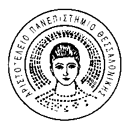 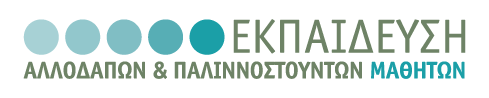 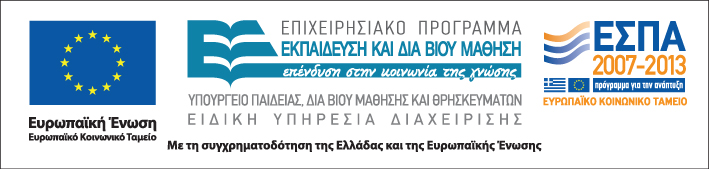 Δράση 1: Υποστήριξη της λειτουργίας των Τάξεων Υποδοχής (ΤΥ)ΦΥΛΛΟ ΕΡΓΑΣΙΑΣΓΙΑ ΤΗΝ ΤΑΞΗ ΥΠΟΔΟΧΗΣΘέμα: Φωνολογική ενημερότητα- συλλαβές (2)Συνεργάτιδα δράσης: Τρουλάκη Μαρία ΗρώΌνομα:   ________________________________________________Άσκηση 1: Αντιστοιχίστε τις συλλαβές που ταιριάζουν και φτιάξτε  λεξούλες.               βο                                           τα              ρο                                           δι              κο                                           μπα              ψα                                           ρη              μπα                                          ρι                    κο                                                         λα                    λα                                                         δαΆσκηση 2: Κύκλωσε το σωστό και φτιάξε τη σωστή λέξη:φί......  (ροι, λοι)τραπέ….. (σι, ζι)καρά…..  (βι, μπι)μαθη…..  (τής, χής) κα…..  (χοί, κοί)λύ…..  (γοι, κοι)ρύ…..  (σι, ζι)λουλού…..  (δι, ντι)(μπί, πί)…. νακας(κ, τσ)  …..υρίαβό….(μβα, μπα)παπα….(γάλος, γκάλος)Άσκηση 3: Αίνιγμα: Υπάρχει στην τάξη. Είναι άσπρο. Εκεί γράφει η δασκάλα. Τι είναι; Πόσες συλλαβές έχει;- - - - - -Πόσες συλλαβές έχει η λέξη;Δες το τραγουδάκι                                                             Το πιο μεγάλοΑπό κάτω απ’ το ραδίκικάθονται δυο πιτσιρίκοικαι ρωτάν ο ένας το άλλοποιο είναι απ’ όλα πιο μεγάλο .Τους ακούει ένα σκαθάρικαι τους λέει το « κουκουνάρι! »Τους ακούει ένα τριζόνικαι τους λέει το « πεπόνι! »Τους ακούει κι ένα τσιμπούρικαι τους λέει το «γαϊδούρι !»Γέλασαν οι πιτσιρίκοι ,γέλασε και το ραδίκικι ένας με μεγάλο στόμα ,βάτραχος γελάει ακόμα .